ContentsForewordThis Technical Specification has been produced by the 3rd Generation Partnership Project (3GPP).The contents of the present document are subject to continuing work within the TSG and may change following formal TSG approval. Should the TSG modify the contents of the present document, it will be re-released by the TSG with an identifying change of release date and an increase in version number as follows:Version x.y.zwhere:x	the first digit:1	presented to TSG for information;2	presented to TSG for approval;3	or greater indicates TSG approved document under change control.y	the second digit is incremented for all changes of substance, i.e. technical enhancements, corrections, updates, etc.z	the third digit is incremented when editorial only changes have been incorporated in the document.In the present document, modal verbs have the following meanings:shall		indicates a mandatory requirement to do somethingshall not	indicates an interdiction (prohibition) to do somethingThe constructions "shall" and "shall not" are confined to the context of normative provisions, and do not appear in Technical Reports.The constructions "must" and "must not" are not used as substitutes for "shall" and "shall not". Their use is avoided insofar as possible, and they are not used in a normative context except in a direct citation from an external, referenced, non-3GPP document, or so as to maintain continuity of style when extending or modifying the provisions of such a referenced document.should		indicates a recommendation to do somethingshould not	indicates a recommendation not to do somethingmay		indicates permission to do somethingneed not	indicates permission not to do somethingThe construction "may not" is ambiguous and is not used in normative elements. The unambiguous constructions "might not" or "shall not" are used instead, depending upon the meaning intended.can		indicates that something is possiblecannot		indicates that something is impossibleThe constructions "can" and "cannot" are not substitutes for "may" and "need not".will		indicates that something is certain or expected to happen as a result of action taken by an agency the behaviour of which is outside the scope of the present documentwill not		indicates that something is certain or expected not to happen as a result of action taken by an agency the behaviour of which is outside the scope of the present documentmight	indicates a likelihood that something will happen as a result of action taken by some agency the behaviour of which is outside the scope of the present documentmight not	indicates a likelihood that something will not happen as a result of action taken by some agency the behaviour of which is outside the scope of the present documentIn addition:is	(or any other verb in the indicative mood) indicates a statement of factis not	(or any other negative verb in the indicative mood) indicates a statement of factThe constructions "is" and "is not" do not indicate requirements.1	ScopeThe present document defines User Equipment (UE) policies that are used to configure the UE for Proximity-based Services (ProSe) in 5G System (5GS) based on the architectural requirements defined in 3GPP TS 23.304 [2].The protocol aspects for 5G ProSe are described in 3GPP TS 24.554 [3].2	ReferencesThe following documents contain provisions which, through reference in this text, constitute provisions of the present document.-	References are either specific (identified by date of publication, edition number, version number, etc.) or non-specific.-	For a specific reference, subsequent revisions do not apply.-	For a non-specific reference, the latest version applies. In the case of a reference to a 3GPP document (including a GSM document), a non-specific reference implicitly refers to the latest version of that document in the same Release as the present document.[1]	3GPP TR 21.905: "Vocabulary for 3GPP Specifications".[2]	3GPP TS 23.304: "Proximity based Services (ProSe) in the 5G System (5GS); Stage 2".[3]	3GPP TS 24.554: " Proximity-services (ProSe) in 5G System (5GS) protocol aspects; Stage 3".[4]	3GPP TS 24.501: "Non-Access-Stratum (NAS) protocol for 5G System (5GS); Stage 3".3	Definitions of terms, symbols and abbreviations3.1	TermsFor the purposes of the present document, the terms given in 3GPP TR 21.905 [1] and the following apply. A term defined in the present document takes precedence over the definition of the same term, if any, in 3GPP TR 21.905 [1].3.2	AbbreviationsFor the purposes of the present document, the abbreviations given in 3GPP TR 21.905 [1] and the following apply. An abbreviation defined in the present document takes precedence over the definition of the same abbreviation, if any, in 3GPP TR 21.905 [1].5G ProSe	5G Proximity-based Services	5G ProSe Policy4	Descriptions of UE policies for 5G ProSe4.1	OverviewThe ProSe policy in 5GS includes:a)	UE policies for 5G ProSe direct discovery (see clause 4.2); b)	UE policies for 5G ProSe direct communications (see clause 4.3); andc)	UE policies for 5G ProSe UE-to-network relay (see clause 4.4).The ProSe policy can be delivered from the PCF to the UE. The UE policy delivery procedure is specified in 3GPP TS 24.501 [4].4.2	UE policies for 5G ProSe direct discoveryThe UE policies for 5G ProSe direct discovery are defined in clause 5.2.3 of 3GPP TS 24.554 [3]. The generic description of the UE policies for 5G ProSe direct discovery are specified in 3GPP TS 23.304 [2].4.3	UE policies for 5G ProSe direct communicationsThe UE policies for 5G ProSe direct communications are defined in clause 5.2.4 of 3GPP TS 24.554 [3]. The generic description of the UE policies for 5G ProSe direct communications are specified in 3GPP TS 23.304 [2].4.4	UE policies for 5G ProSe UE-to-network relay5	Encoding of UE policies for 5G ProSe5.1	OverviewThe UE policies for 5G ProSe are provided to the UE in a 5G ProSe policy () UE policy part using the UE policy delivery service as specified in 3GPP TS 24.501 [4] annex D.5.2	Encoding of 5G ProSe policy UE policy partThe purpose of the  is to indicate UE policies for 5G ProSe direct discovery, 5G ProSe direct communications, 5G ProSe UE-to-network relay, UE policies for 5G ProSe usage reporting configuration and rules and UE policies for 5G ProSe service path selection.The  is encoded as shown in figures 5.2.1 to 5.2.3 and table 5.2.1 according to the UE policy part top level format (see annex D of 3GPP TS 24.501 [4]).Figure 5.2.1: UE policy part when UE policy part type = {}Figure 5.2.2:  contentsFigure 5.2.3:  infoTable 5.2.1:  information format5.3	Encoding of UE policies for 5G ProSe direct discovery5.4	Encoding of UE policies for 5G ProSe direct communications5.5	Encoding of UE policies for 5G ProSe UE-to-network relay5.6	Encoding of UE policies for 5G ProSe usage reporting configuration and rules5.7	Encoding of UE policies for 5G ProSe service path selectionAnnex A (informative):
Change history3GPP TS 24.555 V0..0 (2021-0)3GPP TS 24.555 V0..0 (2021-0)Technical SpecificationTechnical Specification3rd Generation Partnership Project;Technical Specification Group Core Network and Terminals;Proximity-services (ProSe) in 5G System (5GS);User Equipment (UE) policies;Stage 3(Release 17)3rd Generation Partnership Project;Technical Specification Group Core Network and Terminals;Proximity-services (ProSe) in 5G System (5GS);User Equipment (UE) policies;Stage 3(Release 17)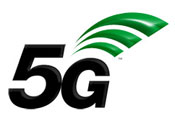 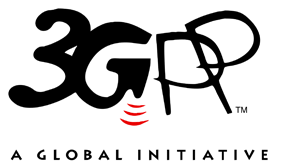 The present document has been developed within the 3rd Generation Partnership Project (3GPP TM) and may be further elaborated for the purposes of 3GPP.
The present document has not been subject to any approval process by the 3GPP Organizational Partners and shall not be implemented.
This Specification is provided for future development work within 3GPP only. The Organizational Partners accept no liability for any use of this Specification.
Specifications and Reports for implementation of the 3GPP TM system should be obtained via the 3GPP Organizational Partners' Publications Offices.The present document has been developed within the 3rd Generation Partnership Project (3GPP TM) and may be further elaborated for the purposes of 3GPP.
The present document has not been subject to any approval process by the 3GPP Organizational Partners and shall not be implemented.
This Specification is provided for future development work within 3GPP only. The Organizational Partners accept no liability for any use of this Specification.
Specifications and Reports for implementation of the 3GPP TM system should be obtained via the 3GPP Organizational Partners' Publications Offices.3GPPPostal address3GPP support office address650 Route des Lucioles - Sophia AntipolisValbonne - FRANCETel.: +33 4 92 94 42 00 Fax: +33 4 93 65 47 16Internethttp://www.3gpp.orgCopyright NotificationNo part may be reproduced except as authorized by written permission.
The copyright and the foregoing restriction extend to reproduction in all media.© 2021, 3GPP Organizational Partners (ARIB, ATIS, CCSA, ETSI, TSDSI, TTA, TTC).All rights reserved.UMTS™ is a Trade Mark of ETSI registered for the benefit of its members3GPP™ is a Trade Mark of ETSI registered for the benefit of its Members and of the 3GPP Organizational Partners
LTE™ is a Trade Mark of ETSI registered for the benefit of its Members and of the 3GPP Organizational PartnersGSM® and the GSM logo are registered and owned by the GSM Association87654321UE policy part contents lengthUE policy part contents lengthUE policy part contents lengthUE policy part contents lengthUE policy part contents lengthUE policy part contents lengthUE policy part contents lengthUE policy part contents lengthoctet 1octet 20000UE policy part type={}UE policy part type={}UE policy part type={}UE policy part type={}octet 3SpareSpareSpareSpareUE policy part type={}UE policy part type={}UE policy part type={}UE policy part type={}octet 3UE policy part contents={ contents}UE policy part contents={ contents}UE policy part contents={ contents}UE policy part contents={ contents}UE policy part contents={ contents}UE policy part contents={ contents}UE policy part contents={ contents}UE policy part contents={ contents}octet 4octet x87654321 info #1 info #1 info #1 info #1 info #1 info #1 info #1 info #1octet 4octet a info #2 info #2 info #2 info #2 info #2 info #2 info #2 info #2octet (a+1)*octet b*……………………octet (b+1)*octet w* info #n info #n info #n info #n info #n info #n info #n info #noctet (w+1)*octet x*876543210000 info type info type info type info typeoctet kSpareSpareSpareSpare info type info type info type info typeoctet kLength of  info contentsLength of  info contentsLength of  info contentsLength of  info contentsLength of  info contentsLength of  info contentsLength of  info contentsLength of  info contentsoctet k+1octet k+2 info contents info contents info contents info contents info contents info contents info contents info contentsoctet k+3octet lUE policy part type field is set to '0100' (=) as specified in 3GPP TS 24.501 [4] annex D.UE policy part type field is set to '0100' (=) as specified in 3GPP TS 24.501 [4] annex D.UE policy part type field is set to '0100' (=) as specified in 3GPP TS 24.501 [4] annex D.UE policy part type field is set to '0100' (=) as specified in 3GPP TS 24.501 [4] annex D.UE policy part type field is set to '0100' (=) as specified in 3GPP TS 24.501 [4] annex D.UE policy part contents length field indicate the length of the  contents in octets.UE policy part contents length field indicate the length of the  contents in octets.UE policy part contents length field indicate the length of the  contents in octets.UE policy part contents length field indicate the length of the  contents in octets.UE policy part contents length field indicate the length of the  contents in octets. contents (octets 4 to x) contents (octets 4 to x) contents (octets 4 to x) contents (octets 4 to x) contents (octets 4 to x) contents consist of 1 or more  info(s) (see figure 5.2.2). contents consist of 1 or more  info(s) (see figure 5.2.2). contents consist of 1 or more  info(s) (see figure 5.2.2). contents consist of 1 or more  info(s) (see figure 5.2.2). contents consist of 1 or more  info(s) (see figure 5.2.2). info type (bit 1 to 4 of octet k) shall be set according to the following: info type (bit 1 to 4 of octet k) shall be set according to the following: info type (bit 1 to 4 of octet k) shall be set according to the following: info type (bit 1 to 4 of octet k) shall be set according to the following: info type (bit 1 to 4 of octet k) shall be set according to the following:BitsBitsBitsBitsBits43210001UE policies for 5G ProSe direct discovery0010UE policies for 5G ProSe direct communications0011UE policies for 5G ProSe UE-to-network relay0100UE policies for 5G ProSe usage reporting configuration and rules0101UE policies for 5G ProSe service path selectionAll other values are reserved.All other values are reserved.All other values are reserved.All other values are reserved.All other values are reserved.Bits 8 to 5 of octet k are spare and shall be encoded as zero.Bits 8 to 5 of octet k are spare and shall be encoded as zero.Bits 8 to 5 of octet k are spare and shall be encoded as zero.Bits 8 to 5 of octet k are spare and shall be encoded as zero.Bits 8 to 5 of octet k are spare and shall be encoded as zero.Length of  info contents (octets k+1 to k+2) indicates the length of the  info contents field.Length of  info contents (octets k+1 to k+2) indicates the length of the  info contents field.Length of  info contents (octets k+1 to k+2) indicates the length of the  info contents field.Length of  info contents (octets k+1 to k+2) indicates the length of the  info contents field.Length of  info contents (octets k+1 to k+2) indicates the length of the  info contents field. info contents (octets k+3 to l) can be UE policies for 5G ProSe direct discovery (see clause 5.3), UE policies for 5G ProSe direct communications (see clause 5.4), UE policies for 5G ProSe UE-to-network relay (see clause 5.5), UE policies for 5G ProSe usage reporting configuration and rules (clause 5.6) or UE policies for 5G ProSe service path selection (see clause 5.7). info contents (octets k+3 to l) can be UE policies for 5G ProSe direct discovery (see clause 5.3), UE policies for 5G ProSe direct communications (see clause 5.4), UE policies for 5G ProSe UE-to-network relay (see clause 5.5), UE policies for 5G ProSe usage reporting configuration and rules (clause 5.6) or UE policies for 5G ProSe service path selection (see clause 5.7). info contents (octets k+3 to l) can be UE policies for 5G ProSe direct discovery (see clause 5.3), UE policies for 5G ProSe direct communications (see clause 5.4), UE policies for 5G ProSe UE-to-network relay (see clause 5.5), UE policies for 5G ProSe usage reporting configuration and rules (clause 5.6) or UE policies for 5G ProSe service path selection (see clause 5.7). info contents (octets k+3 to l) can be UE policies for 5G ProSe direct discovery (see clause 5.3), UE policies for 5G ProSe direct communications (see clause 5.4), UE policies for 5G ProSe UE-to-network relay (see clause 5.5), UE policies for 5G ProSe usage reporting configuration and rules (clause 5.6) or UE policies for 5G ProSe service path selection (see clause 5.7). info contents (octets k+3 to l) can be UE policies for 5G ProSe direct discovery (see clause 5.3), UE policies for 5G ProSe direct communications (see clause 5.4), UE policies for 5G ProSe UE-to-network relay (see clause 5.5), UE policies for 5G ProSe usage reporting configuration and rules (clause 5.6) or UE policies for 5G ProSe service path selection (see clause 5.7).Change historyChange historyChange historyChange historyChange historyChange historyChange historyChange historyDateMeetingTDocCRRevCatSubject/CommentNew version2021-2CT1#128eC1-211187Draft skeleton provided by the rapporteur.0.0.02021-2CT1#128eC1-210884Implementing the following p-CR agreed by CT1:
C1-210884Editorial change from the rapporteur.Specification number added.0.1.02021-4CT1#129eImplementing the following p-CR agreed by CT1:C1-212386, C1-212396, C1-212530Editorial change from by the rapporteur.0.2.0